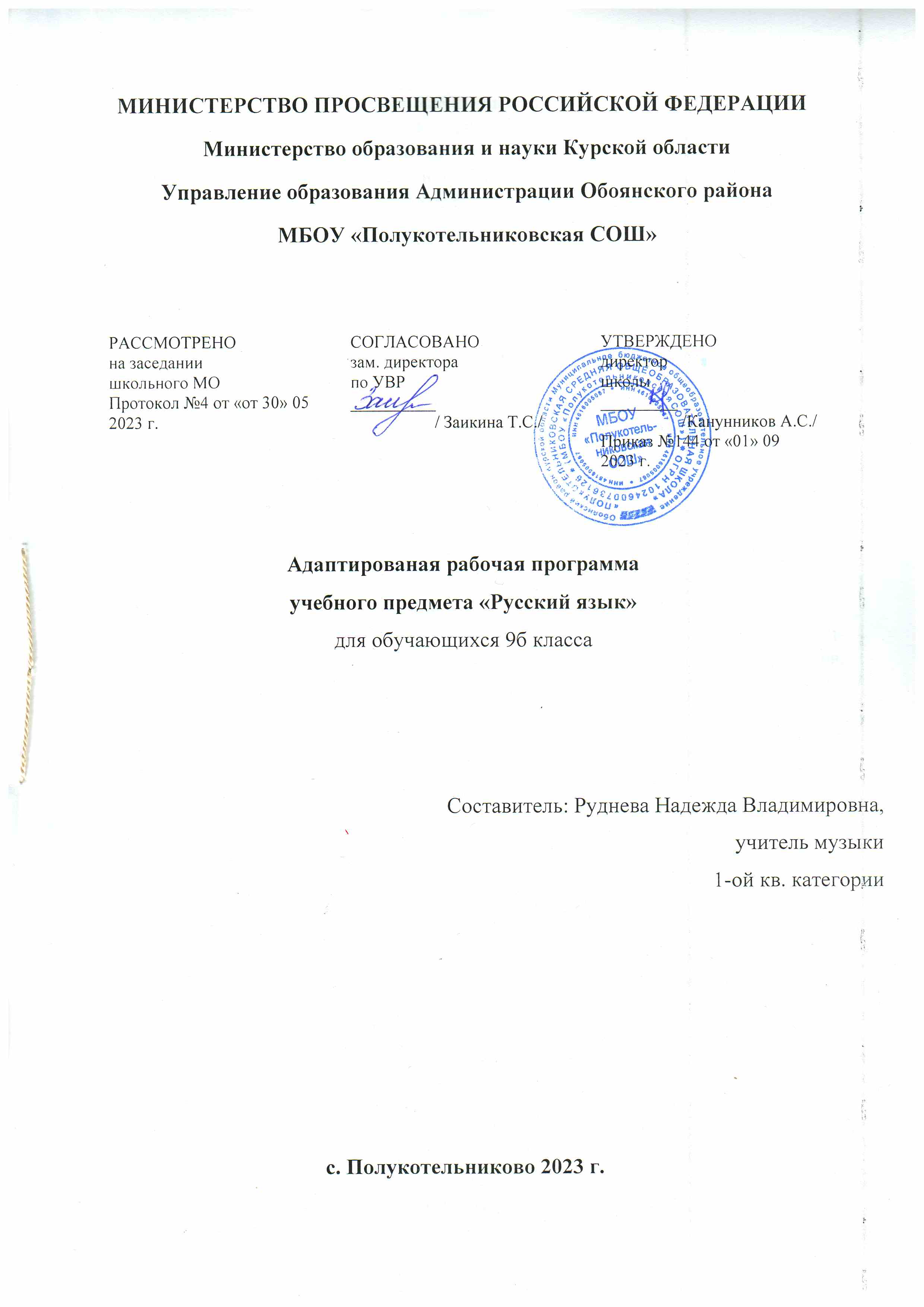 Пояснительная записка       Рабочая программа  разработана на основе: Федеральный компонент государственного стандарта (начального общего образования, основного общего образования, среднего (полного) общего образования) по (предмету), утвержден приказом Минобразования России от 5.03.2004 г. № 1089.Федеральный государственный стандарт основного общего образования, утвержден приказом Министерства образования и науки Российской Федерации от 17 декабря . № 1897.Закон Российской Федерации «Об образовании» (статья 7).Программы специальных (коррекционных) общеобразовательных учреждений VIII вида 5 – 9 классы в двух сборниках, сборник 1, допущено Министерством образования РФ , Москва. ВЛАДОС, 2010 год;В.В. Воронкова. Программа по письму и развитию речи  для специальных (коррекционных) общеобразовательных учреждений VIII вида5 – 9 классов к учебнику для 9 специального (коррекционного) класса VIII вида / Г. Галунчикова, Э.В. Якубовская.Рабочая программа курса «Русский язык» в 9 классе рассчитана на 4 часа в неделю, общее число часов – 136 часа .Рабочая программа обеспеченна соответствующим программе учебно - методическим комплектом: Учебник: Русский язык 9 класс, учебник для специальных ( коррекционных ) образовательных учреждений  8 вида, авторы: Г. Галунчикова, Э.В. Якубовская. Допущено Министерством образования РФ, Москва «Просвещение» 2010г.Согласно Федеральному базисному учебному плану данная рабочая программа предусматривает следующий вариант организации процесса обучения:- в 9 классе – обучение в объёме 136 часа,  согласно календарному графику - 34 учебных недели, в неделю 4 часа.Вид рабочей программы: специальная (коррекционная) общеобразовательная программа. В достижении намечаемых результатов обучения большое значение имеет преподавание в школе такого предмета как русский язык. Подготовка подрастающего поколения к практической деятельности немыслима без овладения русским литературным языком. Для каждого человека, на каком бы участке ему не пришлось работать после окончания школы, знание русского  языка, умение свободно выражать свои мысли просто необходимо.       Русский язык в специальной (коррекционной) школе изучается на протяжении всех лет обучения.    Программа по русскому языку и развитию речи определяет содержание предмета и  последовательность его прохождения по годам, учитывает особенности познавательной деятельности детей, обучающихся по программе 8 вида. Она направлена на разностороннее развитие личности учащихся, способствует их умственному развитию, обеспечивают гражданское, нравственное, эстетическое воспитание. Программа содержит материал, помогающий учащимся достичь того уровня общеобразовательных знаний и умений, который необходим им для социальной адаптации. Цель:       Развитие речи, мышления, воображения школьников, способности выбирать средства языка в соответствии с условиями общения.Задачи:Овладеть речевой деятельностью в разных ее видах (чтение, письмо, говорение, слушание);Формировать  орфографические и пунктуационные навыки, речевые умения, обеспечивающие восприятие, воспроизведение и создание высказываний в устной и письменной форме;Обогащать словарный запас, умение пользоваться словарями разных типов;   Принцип коррекционной направленности обучения является ведущим. Поэтому особое внимание обращено на коррекцию имеющихся у отдельных учащихся специфических нарушений, на коррекцию всей личности в целом.    Данная рабочая программа рассчитана на учащихся 9 класса. Занятия по данной программе проводятся в форме урока (40 мин). Возможно  уменьшение количества часов, в зависимости от изменения годового календарного учебного графика, сроков каникул, выпадения уроков на праздничные дни. На каждый изучаемый раздел отведено определенное количество часов, указанное в тематическом плане, которое может меняться (увеличиваться или уменьшаться)  в зависимости от уровня усвоения темы учащимися . Поэтому важен не только дифференцированный подход в обучении, но и неоднократное повторение, закрепление пройденного материала.   Программа обеспечивает необходимую систематизацию знаний.  Программный материал расположен концентрически: основные части речи, обеспечивающие высказывание (имя существительное, имя прилагательное, глагол), включены в содержание 5 и последующих классов с постепенным наращиванием сведений по каждой из названных тем.Формы организации учебного процесса.При обучении русскому языку используются следующие принципы: принцип коррекционно-речевой направленности, воспитывающий и развивающий принципы, принцип доступности обучения, принцип систематичности и последовательности, принцип наглядности в обучении, принцип индивидуального и дифференцированного подхода в обучении и т.д. Коммуникативно-речевая направленность обучения делает более продуктивным решение коррекционно-развивающих задач, так как предполагает большую работу над значением таких языковых единиц, как слово, словосочетание, предложение, текст, и над способами выражения смыслового различия с помощью этих единиц.При последовательном изучении курса русского языка может быть использован разноуровневый подход к формированию знаний с учетом психофизического развития, типологических и индивидуальных особенностей учеников.       Формы работы.   Основными видами классных и домашних письменных работ учащихся являются: тренировочные упражнения, словарные, выборочные, комментированные, зрительные, творческие, предупредительные, свободные, объяснительные диктанты, письмо по памяти, грамматический разбор, подготовительные работы перед написанием изложения или сочинения и т.д. В конце каждой темы проводится контрольная работа.Контрольные работы могут состоять из контрольного списывания, контрольного диктанта, грамматического разбора и комбинированного вида работ (контрольного списывания с различными видами орфографических и грамматических заданий, диктанта и грамматического разбора и т.д.).    Оценка знаний учащихся осуществляется по результатам письменных, устных  повседневных работ учащихся, текущих и итоговых контрольных работ.Методы урока.-словесные – рассказ, объяснение, беседа, работа с учебником и книгой-наглядные – наблюдение, демонстрация, просмотр -практические – упражнения, карточки, тестыДля реализации основных целей и задач курса русского языка применяются разнообразные  типы уроков:-урок объяснения нового материала (урок первоначального изучения материала;-урок закрепления знаний, умений, навыков (практический урок);-урок обобщения и систематизации знаний (повторительно-обобщающий урок); -комбинированный урок;-нестандартные уроки (литературная гостиная, урок-викторина, урок-игра и др.)Используются ТСО: видеофрагменты фильмов(DVD), компьютерные презентации, музыкальные композиции (ПК, магнитофон)Содержание программыКалендарно-тематическое планированиеТребования к уровню подготовки обучающихсясписывать текст целыми словами и словосочетаниями;писать под диктовку текст с изученными орфограммами (55—60  слов);делить текст на предложения;выделять тему текста, участвовать в обсуждении основной мысли;писать небольшое по объёму  изложение и сочинение творческого характера; строить простые распространённые и нераспространённые предложения, предложения с однородными членами, сложные предложения;главные и второстепенные члены предложения; однородные члены предложения разбирать слова по составу,  образовывать слова с помощью приставок и суффиксов;подбирать однокоренные слова, образовывать слова с помощью приставок и суффиксов;способы проверки написания гласных и согласных в корне  слов;алфавит; наиболее распространённые правила проверки слов.названия частей речи, их значение, использование в речи;доказывать принадлежность слов к определенным частям речи, ориентируясь на их значение и вопрос с помощью опорных таблиц;названия частей речи, их значение, использование в речи;доказывать принадлежность слов к определенным частям речи, ориентируясь на их значение и вопрос с помощью опорных таблиц названия частей речи, их значение, использование в речи;доказывать принадлежность слов к определенным частям речи, ориентируясь на их значение и вопрос, с помощью опорных таблиц названия частей речи, их значение, использование в речи;доказывать принадлежность слов к определенным частям речи, ориентируясь на их значение и вопрос, с помощью опорных таблиц писать небольшое по объёму  изложение и сочинение творческого характера;оформлять  все виды деловых бумагстроить простые распространённые и нераспространённые предложения, предложения с однородными членами, сложные предложения;использовать в устной речи сложноподчиненные предложения при ответе на вопрос;главные и второстепенные члены предложения;Список литературы«Программы специальных (коррекционных) общеобразовательных учреждений     8 вида. 5 – 9 классы. Сборник 1». Москва. Владос. 2000г.Аксенова А.К. «Методика обучения русскому языку в коррекционной школе». Москва. Владос. 2001г.Галунчикова Н.Г. Якубовская Э.В. «Русский язык. 9 класс». Москва. Просвещение. 2018г.Ефименкова Л.Н. «Коррекция устной и письменной речи учащихся старших классов». Москва. Владос. 2001г.Чендулаева Е.Г. «Грамматика русского языка в таблицах». Москварика.Альфа.2005г.  №Содержание1Повторение Простое предложение. Виды предложений по интонации. Главные и второстепенные члены предложения. Простое предложение с однородными членами. Знаки препинания при однородных членах с союзом И и без союза. Обращение. Знаки препинания при обращении. Сложное предложение без союза, с союзами и союзными словами.2 ПредложениеПростое предложение. Виды предложений по интонации. Главные и второстепенные члены предложения. Простое предложение с однородными членами. Знаки препинания при однородных членах с союзом И и без союза. Обращение. Знаки препинания при обращении. Сложное предложение без союза, с союзами и союзными словами.3 Звуки и буквыГласные и согласные звуки. Твердые и мягкие согласные. Звонкие и глухие согласные. Ударные и безударные гласные. Разделительный мягкий и твердый знаки.4 Состав слова 5 Имя существительноеЗначение имени существительного в речи. Грамматические признаки имени существительного. Склонение имени существительного. Ударные и безударные окончания. Морфологический разбор имени существительного. Существительные с шипящей на конце.6 Имя прилагательное.Роль прилагательного в речи. Связь имени прилагательного с именем существительным. Безударные окончания прилагательных. Правописание прилагательных на –ИЙ, -ЬЯ, -ЬЕ, -ЫЕ. Морфологический разбор имени прилагательного. 7 МестоимениеЛичное местоимение как часть речи. Лицо и число местоимений. Склонение. Личные местоимения с предлогами. Правописание местоимений 3 лица. Заметка-сочинение.8 ГлаголРазличение глаголов по значению. Грамматические признаки глаголов. Род и число глаголов прошедшего времени. Правописание глаголов неопределенной формы на –СЯ. Правописание частицы НЕ с глаголами. Изменение глагола по лицам и числам. Правописание глаголов 2 лица единственного числа. Спряжение глаголов. Правописание окончаний 1 и 2 спряжений. Правописание безударных окончаний. Повелительная форма глаголов. Правописание глаголов повелительной формы. Мягкий знак в глаголах. Описание картины В.Поленова «Московский дворик». Сочинение-рассуждение.9 НаречиеНаречие как часть речи. Наречия, обозначающие время, место, способ действия. Правописание наречий с А и О на конце. Наречия в памятках по трудовому обучению.10 Имя числительноеИмя числительное как часть речи. Числительные количественные и порядковые. Правописание числительных от 5 до 20 и 30, от 50 до 80, от 500 до 900, правописание числительных 90, 200, 300, 400. Числа в деловых бумагах.11 Части речиЧасти речи. Отличительные признаки прилагательного и порядкового числительного. Различение прилагательного и наречия. Различие имени существительного и местоимения.12 ПредложениеПростое предложение. Главные и второстепенные члены предложения. Предложения распространенные и нераспространенные предложения с однородными членами. Обращение, знаки препинания при обращении. Сложное предложение. Предложения с союзами и без союзов. Прямая речь. Знаки препинания при прямой речи.№ п/п Тема урокаКол-во часовДатапланДатафактПримечание1Предложение. Текст101.092Предложение. Текст104.093Однородные члены предложения105.094Обращение 107.095Сложные предложения 108.096Распространение предложений111.097Составление сложных предложений112.098Контрольные вопросы и задания114.099Состав слова. Текст115.0910Корень и однокоренные слова118.0911Образование слов с помощью суффиксов119.0912Образование слов с помощью приставок1210913Правописание в корне и приставке121.0914Составление рассказа по плану22.0915Сложные слова125.0916Сложносокращенные слова126.0917Состав слова.Закрепление знаний128.0918Контрольные вопросы и задания129.0919Части речи. Существительное.Грамматические признаки102.1020Значение существительных в речи.Значение предметности103.1021Диктант105.1022Работа над ошибками106.1023Существительные, близкие и противоположные по значению109.1024Существительные, обозначающие черты характера110.1025Использование существительных для сравнения одного предмета с другим112.1026Склонение существительных в единственном и множественном числе113.1027Правописание безударных окончаний существительных116.1028Знакомство с несклоняемыми существительными117.1029Сочетание прилагательных с несклоняемыми существительными119.1030Употребление глаголов в прошедшем времени с несклоняемыми существительными120.1031Существительное.Закрепление и обобщение знаний123.1032Р/р.Описание картины В.Перова «Тройка»24.1033Контрольная работа по теме «Имя существительное»126.1034Работа над ошибками127.1035Прилагательное.Грамматические признаки106.1136Значение прилагательного в речи. Значение признака предмета107.1137Употребление прилагательных в прямом и переносном значении109.1138Склонение прилагательных.Согласование прилагательных с существительными110.1139Правописание падежных окончаний прилагательных113.1140Прилагательные, обозначающие признак по принадлежности114.1141 Склонение прилагательных в мужском и среднем роде на -ий, -ье116.1142Склонение прилагательных в женском роде на -ья117.1143Склонение прилагательных во множественном числе на -ьи120.1144Склонение прилагательных .Закрепление и обобщение знаний121.1145Контрольная работа по теме «Имя прилагательное».123.1146Работа над ошибками124.1147Местоимение. Грамматические признаки127.1148Значение местоимений в речи128.1149Употребление местоимений в тексте130.1150Лицо и число местоимений101.1251Изменение местоимений по падежам104.1252Правописание местоимений с предлогами105.1253Правописание личных местоимений 3-го лица107.1254Местоимение.Закрепление и обобщение знаний108.1255Контрольная работа по теме «Местоимение»111.1256Работа над ошибками112.1257Глагол.Грамматические признаки114.1258Значение глаголов в речи.Значение действия предмета115.1259Глаголы, близкие и противоположные по значению118.1260Использование глаголов для выражения сравнения119.1261Употребление глаголов в прямом и переносном значении121.1262Р/р.Описание картины В.Д. Поленова «Московский дворик»122.1263Употребление глаголов со значением отрицания125.1264Употребление глаголов со значением отрицания. Частица – не126.1265Неопределенная форма глагола.Выделение глаголов в неопределенной форме128.1266Правописание глаголов в неопределенной форме129.1267Изменение глаголов по лицам и числам. Различение глаголов по лицам и числам108.0168Изменение формы лица и числа глагола109.0169Правописание глаголов 2-го лица единственного числа111.0170Повелительная форма глагола112.0171Правописание глаголов в повелительной форме115.0172Правописание глаголов в повелительной форме116.0173Использование в речи глаголов в повелительной форме118.0174Правописание глаголов. Закрепление знаний119.0175Глагол. Закрепление знаний122.0176Р/р.Деловое письмо: автобиография123.0177Контрольные вопросы и задания125.0178Контрольная работа по теме «Глагол»126.0179Работа над ошибками129.0180Наречие как часть речи130.0181Наречия, противоположные и близкие по значению101.0282Употребление наречий с глаголами, обозначающими речевую деятельность102.0283Употребление сочетаний наречий с глаголами в прямом и переносном значениях105.0284Правописание наречий с а и о на конце106.0285Правописание наречий с а и о на конце108.0286Различие наречий и прилагательных109.0287Наречие. Закрепление знаний112.0288Р/р. Описание картины В.Перова «Приезд гувернантки в купеческий дом» по плану113.0289Контрольные вопросы и задания115.0290Работа над ошибками116.0291Имя числительное как часть речи119.0292Простые и составные числительные120.0293Словосочетания с числительными122.0294Правописание числительных от 5 до 20 и 30.126.0295Правописание числительных от 50 до 80; от 500 до 900127.0296Различие числительных с мягким знаком (ь) на конце и в середине слова129.0297Правописание числительных 90, 200, 300, 400101.0398Числительные. Закрепление знаний104.0399Р/р. Деловое письмо: доверенность105.03100Контрольные вопросы и задания107.03101Работа над ошибками111.03102 Предложение.Различение простых и сложных предложений112.03103Союз  и в простых и сложных предложениях115.03104Сложные предложения с союзом  что125.03105Сложные предложения с союзом чтобы126.03106Сло6ные предложения с союзом  потому что128.03107Сложные предложения с союзом когда129.03108Сложные предложения. Закрепление знаний101.04109Р/р. Деловое письмо: объяснительная записка102.04110Предложение. Закрепление знаний104.04111Р/р. Деловое письмо: написание письма05.04112Контрольные вопросы и задания108.04113Диктант109.04114Работа над ошибками111.04115Повторение. Повторение. Состав слова. Корень слова. Образование однокоренных слов112.04116Словосочетания, состоящие из разных частей речи115.04117Сравнения116.04118Части речи в предложении118.04119Словосочетания119.04120Сложное предложение. Знаки препинания.122.04121Р/р. Письменный пересказ123.04122Работа с диалогом125.04123Упражнения в правописании сложных предложений с союзами126.04124Упражнения в правописании сложных предложений с союзами102.05125Сложное предложение с союзными словами.103.05126Упражнения в правописании сложных предложений с союзными словами 106.05127Р/р Написание сочинения творческого характера с использованием данных предложений.107.05128Прямая речь. Кавычки при прямой речи и двоеточие при ней.113.05129Упражнения в правописании предложений с прямой речью114.05130Обобщение по теме «Предложение».116.05131Повторение117.05132Повторение120.05133Резерв121.05134Резерв123.05135Резерв124.05136Резерв127.05